COMMISSIONERS PRESENTKevin Hauglie, PresidentJen Carter, Vice PresidentDavid Speikers, SecretaryEmma HerronDariel NorrisGUESTSRobert AngrisanoOTHERS PRESENTRenée Jensen, CEOPatrick Ritter, CFO Karyn Denton, COODr. Tammy Moore, VPDr. Rachel Thompson, CMOCALL TO ORDER/ROLL CALL:  President Hauglie called the meeting to order at 5:03 pm, followed by roll call.  Commissioners participated in this meeting remotely, and the public was provided the opportunity to participate remotely or attend and participate at a physical/onsite location.APPROVAL OF THE BOARD MEETING AGENDA:  A motion was made and seconded to approve the Board of Commissioners meeting agenda.  M/Speikers S/Carter  – Motion passed by unanimous vote.PUBLIC COMMENT:  President Hauglie called for public comments. None were offered.CONSENT AGENDA:  A motion was made and seconded to approve the Consent Agenda which included the minutes for the June 22, 2023 Work Study and Regular Board of Commissioners meetings. M/Speikers S/Carter – Motion passed by unanimous vote.NEW BUSINESS: President Hauglie commented that he would like to make good use of everyone’s time and streamline the board meeting days to be more efficient.  To accomplish this, the Work Study portion of the meeting will be absorbed into the Regular public meeting time and begin at 5 pm for the remainder of the year. The committee reports such as Facilities and Medical Committee will be included as part of the consent agenda.  Important topics from these committees can added to the CEO report for deeper discussion opportunities. COMMUNICATIONS:RCW 43.09.2855 Local Governments – General Counsel Houser:  RCW 43.09.2855 was shared and discussed.CEO Report – CEO Jensen:  CEO Jensen shared and discussed highlights from the CEO Report.   Strategic Plan Dashboard [June 2023] – CEO Jensen:  The Strategic Plan Dashboard was shared and discussed.  Four of five key performance indicators are on track, including the financial metric.  The volumes for the clinics is at risk of not making target.Committee Reports:Finance Committee – CFO Ritter:  Minutes from the June 19, 2023 meeting were provided as part of the board packet and reported on by CFO Ritter. Commissioner Speikers requested the minutes to reflect the favorable decrease in AR Days from the beginning of 2023. Both Commissioners Hauglie and Speikers attended this meeting via Zoom.Approval of Warrants [May 2023] – Commissioner Speikers:  A motion was made and seconded to approve total disbursements for May 2023 in the amount of $3,908,408.93 including A/P warrants, hospital and clinical payroll auto deposits, hospital and clinic payroll tax, and hospital and clinic retirement and matching plans.  M/Speikers S/Carter – Motion passed by unanimous vote.Facilities Committee – COO Denton:  Agenda from the June 18, 2023 meeting were provided as part of the board packet and reported on by COO Denton.  Commissioner Carter and Commissioner Norris were provided this information via email and hard copy. Commissioners Carter attended this meeting via Teams.Medical Committee – CMO Thompson:  Minutes from the June 18, 2023 meeting were provided as part of the board packet and reported on by CMO Thompson. Both Commissioners Norris and Herron attended this meeting via Teams.GOOD OF THE ORDER/COMMISSIONERS COMMENTS:  Comments made by commissioners to the good of the order.EXECUTIVE SESSION: President Hauglie convened Executive Session at 6:23 pm for 15 minutes to discuss the following topics, as permitted by the cited sections of the Revised Code of Washington (RCW 42.30.110):(b)  To consider the selection of a site or the acquisition of real estate by lease or purchase when public knowledge regarding such consideration would cause a likelihood of increased price To discuss with legal counsel representing the agency matters relating to agency enforcement actions, or to discuss with legal counsel representing the agency litigation or potential litigation to which the agency, the governing body, or a member acting in an official capacity is, or is likely to become, a party, when public knowledge regarding the discussion is likely to result in an adverse legal or financial consequence to the agency.REGULAR PUBLIC MEETING RECONVENED AT 6:38.A  motion was made to prepare a Purchase and Sale Agreement for a proposed lot.M/Herron S/Speikers – None opposed. None abstained. Motion passed by unanimous vote.ADJOURNMENT:  The Board of Commissioners meeting adjourned at 6:47 pm.APPROVAL: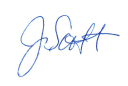 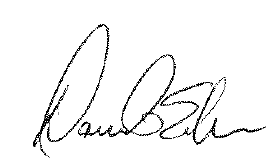 David Speikers, Board Secretary			Jennifer Scott, Recording Clerk